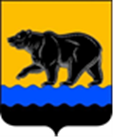 СЧЁТНАЯ ПАЛАТА ГОРОДА НЕФТЕЮГАНСКА16 мкрн., д. 23, помещение № 97, г. Нефтеюганск, Ханты-Мансийский автономный округ - Югра(Тюменская область), 628310, телефон: 20-30-54, факс: 20-30-63 е-mail: sp-ugansk@mail.ru_____________________________________________________________________________________Исх. СП-401-3 от 28.06.2023                      ЗАКЛЮЧЕНИЕ на проект изменений в муниципальную программу «Развитие транспортной системы в городе Нефтеюганске»Счётная палата города Нефтеюганска на основании статьи 157 Бюджетного кодекса Российской Федерации, Положения о Счётной палате города Нефтеюганска, утверждённого решением Думы города Нефтеюганска от 22.12.2021 № 56-VII, рассмотрев проект изменений в муниципальную программу города Нефтеюганска «Развитие транспортной системы в городе Нефтеюганске» (далее – проект изменений), сообщает следующее.1. При проведении экспертно-аналитического мероприятия учитывалось наличие экспертизы:1.1. Департамента финансов администрации города Нефтеюганска на предмет соответствия проекта изменений бюджетному законодательству Российской Федерации и возможности финансового обеспечения его реализации из бюджета города Нефтеюганска.1.2. Департамента экономического развития администрации города Нефтеюганска на предмет соответствия:- Порядку принятия решения о разработке муниципальных программ города Нефтеюганска, их формирования, утверждения и реализации, утверждённому постановлением администрации города Нефтеюганска от 18.04.2019 № 77-нп «О модельной муниципальной программе города Нефтеюганска, порядке принятия решения о разработке муниципальных программ города Нефтеюганска, их формирования, утверждения и реализации» (далее – Порядок от 18.04.2019 № 77-нп);- Стратегии социально-экономического развития муниципального образования город Нефтеюганск, утверждённой решением Думы от 31.10.2018 № 483-VI «Об утверждении Стратегии социально-экономического развития муниципального образования город Нефтеюганск на период до 2030 года»;- структурных элементов (основных мероприятий) целям муниципальной программы;- сроков её реализации задачам;- целевых показателей, характеризующих результаты реализации муниципальной программы, показателям экономической, бюджетной и социальной эффективности, а также структурных элементов (основных мероприятий) муниципальной программы;- требованиям, установленным нормативными правовыми актами в сфере управления проектной деятельностью.2. Предоставленный проект изменений соответствует Порядку от 18.04.2019 № 77-нп. 3. Проектом изменений планируется увеличить объём финансирования муниципальной программы за счёт средств местного бюджета на сумму 74 513,565 тыс. рублей по мероприятиям: 3.1. «Обеспечение функционирования сети автомобильных дорог общего пользования местного значения» подпрограммы II «Автомобильные дороги» департаменту жилищно-коммунального хозяйства администрации города Нефтеюганска на сумму 72 433,087 тыс. рублей, в целях осуществления закупки на оказание услуг по содержанию автомобильных дорог общего пользования и средств регулирования дорожного движения на территории города Нефтеюганска.3.2. «Улучшение условий дорожного движения и устранение опасных участков на улично-дорожной сети» подпрограммы III «Безопасность дорожного движения» на общую сумму 2 080,478 тыс. рублей, в том числе:- департаменту жилищно-коммунального хозяйства администрации города Нефтеюганска на сумму 486,819 тыс. рублей, в целях выполнения работ по устройству искусственной дорожной неровности на территории города Нефтеюганска;- департаменту градостроительства и земельных отношений администрации города Нефтеюганска на сумму 1 593,659 тыс. рублей, в целях осуществлении закупки на выполнение работ по строительству объекта капитального строительства «Светофорный объект по ул. Нефтяников на ПК 2+944».4. Финансовые показатели, содержащиеся в проекте изменений, соответствуют расчётам, предоставленным на экспертизу.По итогам проведения экспертизы замечания и предложения отсутствуют. Председатель			                                                                С.А. ГичкинаИсполнитель:инспектор инспекторского отдела № 3Татаринова Ольга Анатольевна 8 (3463) 20-30-54